MET CS781 Advanced Health Informatics 2022 Spring Syllabus (Live & eLive)Location: 808 Commonwealth Avenue, Fuller Building (FLR) 
Classroom 123 with online Zoom Class Meetings (eLive)
Time (Live Sessions are Recorded): 	
Classroom: Wednesdays 6:00-8:45pm ETOffice Hours: After class on Wednesdays and other times as scheduledCourse Outline and Information1.1	Course DescriptionMET CS781 Advanced Health InformaticsThis course presents the details of health care data and information, health care information systems (HCIS), and the management of information technology (IT) challenges. The course is organized into six modules. In each module, readings from peer-reviewed and industry literature complement textbook reading. The first part of the course introduces health care regulations, laws, and standards related to health care information along with core concepts of patient safety and data driven medical decision-making.  The second part delves into depth with analytical methods and standards for health data, application design, deployment, lifecycle, governance and achieving value. The course has a term project providing students a hands-on experience in HCIS research. To reinforce the lecture material, a guest lecturer, Dr. Lipika Samal, with many years of experience in application development and health informatics will be invited to share their first-hand experience with students.1.2	Course ObjectivesThis course will enable you to:Learn regulations, laws, and standards related to health care and information systemsLearn security and privacy issues related to health informationWork with various types of health care data, information and standardsLearn about key issues in application design and human error as it related to IT systemUnderstand the process of HCIS acquisition, development, implementation, and supportUnderstand the various aspects of managing IT challenges and professional development as it relates to heath informaticsPrerequisites: MET CS580 or instructor approval1.3	Course StructureIn addition to above lectures, guest lectures may be included given availability to provide additional perspective on course topics. 1.4 Course OverviewModule 1Discuss accreditation, licensure, and certification of health care facilities and how these define the information needs. Understand the legal requirements for managing health records.	Understand existing and emerging payment models for healthcare and how these affect health information technology use	Learn about the development and calculation of quality measuresReview the prevalence and causes of medical errorDiscuss the impact of poorly designed systems on user satisfaction and efficiencyReview background on federal programs affecting health data and qualityLearn the strategies for effective change management.Module 2Understand the theory and process behind medical decision makingExplain Bayes Theorem and application to health informaticsDiscuss the causes and consequences of uncertainty in medicineLearn about various biases and heuristics that affect decision makingReview major informatics vocabularies, terminologies and ontologies Introduce specific standards used to communicate medical dataReview the major types of health care information standards and the organizations that develop or approve themDiscuss multiple models for health information exchange
Module 3Introduce current techniques in machine learning and natural language processingReview sensitivity, specificity, and evaluation of medical diagnostics and therapiesDefine and explore big data in medicineDevelop hands-on experience working with medical dataIntroduce initiative affecting patient access to medical informationReview methods for data analysis and simulations in healthcareModule 4Introduce principles of software and user-centered designIntroduce and perform usability analysisReview national guidance and practices to improve the safety of health applicationsUnderstand how to gather information in the evaluation of clinical systems Learn techniques for the evaluation of systems, processed and analyticsExplore research methods in advanced informaticsLearn the purpose and content of a RFI (request for information) and RFP (request for proposal) in a system acquisition process	Discuss the problems that may occur during system acquisitionUnderstand how a HCO selects a HCIS and the various stages during system acquisition	Module 5Learn the system development life cycle (SDLC) and the process that a HCO typically goes through in implementing a HCIS	Review privacy regulations and requirements for patient confidentiality.Learn the Health Insurance Portability and Accountability Act (HIPAA) security regulationsUnderstand the importance HCO-wide security programs and the major threats to the security of health care informationUnderstand the factors important for system support and evaluation, the things that may go wrong during implementation, and the strategies to alleviate problemsAppreciate the organizational factors that can affect system acceptance and study strategies for managing changeLearn about how the culture of an organization affects implementation and performanceModule 6Understand complementary strategies, strategy evolution, and governing concepts	Learn the components of an IT budget and the processes for developing the budget	Learn various ways to organize IT services and the key attributes of highly effective IT organizationsUnderstand IT-enabled value	Learn the step involved in IT project value realization	Understand why IT investments can fail to deliver returns	Review factors that challenge the realization of IT value	Review the factors that contribute to IT project failures.Explore concepts of data, information and knowledgeLearn about the discipline of health informaticsIntroduce key professional and academic societiesUnderstand the roles, responsibilities, and functions of the IT department and key IT staffDemonstrate ability to communicate effectively with peers and co-workersCourse CompletionComplete term research projectPresent research topics to peers and instructorPrepare for and take the final examInstructor BiographyJohn D’Amore, M.S.Phone: (917) 733-3735Email: jdamore@bu.eduOffice hours: After class on Wednesdays and other times as scheduledJohn D’Amore, focuses on improving healthcare through the intelligent application of clinical and financial data. With over twenty years’ experience in healthcare and medical informatics, Mr. D’Amore has been the driving force behind enterprise-wide software solutions and performance improvement projects to boost provider efficiency, revenue and care quality.Currently, Mr. D’Amore is the President of More Informatics, Inc. He was previously co-founder and President of Diameter Health, a software company focused on data integrity and normalization to improve the clinical, operational and financial performance of health providers. The company drew on his research on medical interoperability standards and quality measurement. The company raised over $30 million during its growth and was ultimately acquired by Availity in 2022. Prior to that, Mr. D’Amore served as Vice President at Allscripts where he was instrumental in the technical and strategic development of Best-in-KLAS software. Previously, Mr. D’Amore was Director of Decision Support with Memorial Hermann Healthcare System. During his tenure, the system received the prestigious National Quality Forum award for clinical excellence. Mr. D’Amore earned a Master’s degree in clinical informatics from the University of Texas School of Biomedical Informatics, and a Bachelor’s degree in biochemistry from Harvard College. Mr. D’Amore research in medical informatics has been published in peer-reviewed journals, such as the Journal of the American Medical Informatics Association, Applied Clinical Informatics, the American Journal of Public Health as well as other journals. Mr. D’Amore has presented at national conferences such as HIMSS and Medical Informatics World and regularly serves as consultant and invited speaker on health information technology.Course Resources.1 Required Books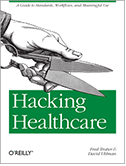 Trotter, F. and Uhlman, D. (2011). Hacking healthcare: A guide to standards, workflows, and meaningful use. O'Reilly Media. ISBN 978-1449305024. 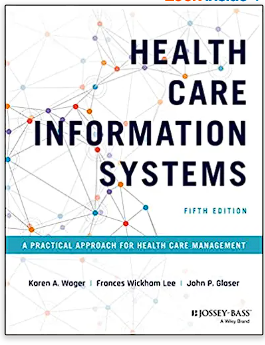 Optional Textbooks: 
Braunstein, M. Contemporary Health Informatics (1st Edition) 2014 ISBN 978-1584260318
Braunstein, M. L. (2018). Health Informatics on FHIR: How HL7's New API is Transforming Healthcare ISBN 9783319934136In addition to required books, students be required to read a series of online peer-reviewed articles on course topics. These articles will generally be accessible for free through PubMedCentral but may also be accessed through BU Library Link resources. 3.2	Boston University Library LinkAs Boston University students you have full access to the BU Library—even if you do not live in Boston. From any computer, you can gain access to anything at the library that is electronically formatted. To connect to the library use the link http://www.bu.edu/library. You may use the library's content whether you are connected through your online course or not, by confirming your status as a BU community member using your Kerberos password.Once in the library system, you can use the links under “Resources” and “Collections” to find databases, eJournals, and eBooks, as well as search the library by subject. Go to http://www.bu.edu/library/research/collections to access eBooks and eJournals directly. If you have questions about library resources, go to http://www.bu.edu/library/help/ask-a-librarian to email the library or use the live chat feature. To locate course eReserves, go to http://www.bu.edu/library/services/reserves.Please note that you are not to post attachments of the required or other readings in the water cooler or other areas of the course, as it is an infringement on copyright laws and department policy. All students have access to the library system and will need to develop research skills that include how to find articles through library systems and databases.Study GuideModule 1: Required Reading & Videos: Wager 5th Edition: Chapter 2 (p.28-34) Chapter 34th Edition: Chapter 10 (Performance Standards & Measures)  Trotter Chapter 1 (Introduction) Chapter 4 (Bandwidth of Paper) Chapter 7 (Human Error)Patient Safety and Quality: An Evidence-Based Handbook for Nurses http://www.ncbi.nlm.nih.gov/books/NBK2673/ 2017 Overview of MACRA by CMS 
https://www.youtube.com/watch?v=x3cAXhP_OL8&feature=youtu.be Five Rights of Clinical Decision Support http://library.ahima.org/xpedio/groups/public/documents/ahima/bok1_050385.hcsp?dDocName=bok1_050385 Additional Reading (Optional): To Err Is Human, Institute of Medicine http://www.ncbi.nlm.nih.gov/books/NBK225187/ http://www.nap.edu/openbook.php?record_id=9728  Unexpected increased mortality after implementation of a commercially sold computerized physician order entry system. http://www.ncbi.nlm.nih.gov/pubmed/16322178 Emotional Aspects of Computer-based Provider Order Entry: A Qualitative Study http://www.ncbi.nlm.nih.gov/pmc/articles/PMC1205605/ Lessons From “Unexpected Increased Mortality After Implementation of a Commercially Sold Computerized Physician Order Entry System”	 http://www.ncbi.nlm.nih.gov/pubmed/16882838 Quality Payment Program Overview CMS (56 minutes)
https://www.youtube.com/watch?v=x3cAXhP_OL8  Introduction to Quality Measurement (3 minutes)
https://www.youtube.com/watch?v=4g914YgCl6g  Measurement of Value-Based Care (20 minutes)
https://www.youtube.com/watch?v=7J6qAFqo-fI 
Discussion 1:  Medical Error due by September 21, 6PM ESTAssignment 1:  Quality Measure due by September 21, 6PM ESTQuiz 1: Due by September 21, 6PM ESTModule 2: Required Reading & Videos: Wager 5th Edition: Chapter 4 (Realizing the Promise)4th Edition: Chapter 11 (Health Care Information System Standards) Trotter Chapter 10 (Ontologies)Bayes Theorem https://en.wikipedia.org/wiki/Bayes%27_theorem Visualization of Bayes Theorem https://www.youtube.com/watch?v=D8VZqxcu0I0 Clinical problem solving and diagnostic decision making: selective review of the cognitive literature (Elstein, Schwarz) http://www.ncbi.nlm.nih.gov/pmc/articles/PMC1122649/pdf/729.pdf Schneeweiss, S. Learning from Big Data. NEJM 2014. 
http://www.nejm.org/doi/full/10.1056/NEJMp1401111 Emerging paradigms of cognition in medical decision-making (Patel, Kaufman, Arocha). Double-spaced version linked. You may also use journal version.  https://pdfs.semanticscholar.org/062e/106726a8f3fa3351cc75185b3853a8e203fe.pdf Additional Reading (Optional): Braunstein Chapter 5 Data and Interoperability StandardsIdentifying reasoning strategies in medical decision making: A methodological guide http://www.sciencedirect.com/science/article/pii/S1532046405000146 Evidence-based Medical Decision Making: Deductive versus Inductive Logical Thinking http://onlinelibrary.wiley.com/doi/10.1197/j.aem.2004.02.512/pdf  HL7 Fast Health Interoperability Resource https://www.hl7.org/fhir/index.html Introduction to DICOM http://dicomiseasy.blogspot.com/2011/11/introduction-to-dicom-chapter-iii-dicom.html  "Bayes’ Theorem and the Physical Examination: Probability Assessment and Diagnostic Decision-Making” http://www.ncbi.nlm.nih.gov/pmc/articles/PMC3427763/pdf/nihms277146.pdf Big Data In Health Care: Using Analytics To Identify And Manage High-Risk And High-Cost Patients http://content.healthaffairs.org/content/33/7/1123.abstract Approaching Semantic Interoperability
http://www.ncbi.nlm.nih.gov/pmc/articles/PMC3005878/pdf/amiajnl7864.pdfMeaningful Use http://www.nejm.org/doi/pdf/10.1056/NEJMp1006114 Discussion 2:  Information Exchange due by October 12, 6PM ESTAssignment 2:  Socio-Technical Framework due by October 12, 7PM ESTQuiz 2: Due by October 12, 7PM ESTModule 3: Required Reading & Videos: Natural Language Processing: An Introduction 	 http://www.ncbi.nlm.nih.gov/pmc/articles/PMC3168328/pdf/amiajnl-2011-000464.pdf An automated technique for identifying associations between medications, laboratory results and problems 
http://www.sciencedirect.com/science/article/pii/S1532046410001413 Blue Button & JavaScript Parsing Module 
https://www.healthit.gov/patients-families/your-health-data 
https://github.com/amida-tech/blue-button Virtual Global Health: Computational Modeling and Simulation: 
https://www.youtube.com/watch?v=mtMsfKQXPys Simulation Shows Hospitals That Cooperate On Infection Control Obtain Better Results Than Hospitals Acting Alone
https://www.ncbi.nlm.nih.gov/pmc/articles/PMC3763190/ Are Stage 2 EHRs Ready for Meaningful Use? Findings from the SMART C-CDA Collaborative. http://www.ncbi.nlm.nih.gov/pmc/articles/PMC4215060/pdf/amiajnl-2014-002883.pdfAdditional Reading (Optional): Braunstein Chapter 10 Big Data Meets HealthcareS Lohr. For Big-Data Scientists, ‘Janitor Work’ Is Key Hurdle to Insights
https://www.nytimes.com/2014/08/18/technology/for-big-data-scientists-hurdle-to-insights-is-janitor-work.html Innovation Generation http://www.amazon.com/Innovation-Generation-Produce-Creative-Scientific/dp/0199892598Importance of epidemiology and biostatistics in deciding clinical strategies for using diagnostic tests: http://www.sciencedirect.com/science/article/pii/0735109789903616Model Driven Health Tools https://github.com/mdht/mdht 
https://projects.eclipse.org/proposals/model-driven-health-tools Discussion 3:  Review of Medical AI due by October 26, 6PM ESTTerm Project Topic & Outline:  Due by October 26, 6PM ESTQuiz 3: Due by October 26, 6PM ESTModule 4: Required Reading & Videos: Wager 5th Edition: Chapter 6 (System Acquisition)4th Edition: Chapter 5 (System Acquisition)Clinical Tests: Sensitivity and Specificity http://ceaccp.oxfordjournals.org/content/8/6/221.full.pdf+htmlNIST Integrating EHRs into Clinical Workflow: Ambulatory Care http://nvlpubs.nist.gov/nistpubs/ir/2014/NIST.IR.7988.pdf Graphical Display of Diagnostic Test Results: Comparison of 8 system	 http://jamia.oxfordjournals.org/content/early/2015/03/18/jamia.ocv013.full-text.pdf Electronic health record usability: analysis of the user-centered design processes of eleven electronic health record vendors
https://www.ncbi.nlm.nih.gov/pubmed/26049532 Watch Introduction Video http://www.healthit.gov/safer/Additional Reading (Optional): Donald Norman The Design of Everyday Things: Revised and Expanded Edition ISBN 978-0465050659Steve Krug Don't Make Me Think, Revisited: A Common Sense Approach to Web Usability (3rd Edition) ISBN 978-0321965516Computational Technology for Effective Health Care: Immediate Steps and Strategic Directions. http://www.ncbi.nlm.nih.gov/books/NBK20636/ Gartner Hype Cycle 2016 https://www.gartner.com/doc/3371741/hype-cycle-healthcare-providers- Discussion 4: Privacy and Security due by November 9, 6PM ESTAssignment 3:  Use of standards and data analysis due by November 9, 6PM ESTQuiz 4: Privacy and Security due by November 9, 6PM ESTModule 5: Required Reading & Videos: Wager 5th Edition: Chapter 8 (System Implementation & Support)4th Edition: Chapter 6 (System Implementation & Support)Video on Believing Change in Healthcare https://www.youtube.com/watch?v=963Mg7TYMH0 How Do We Heal Medicine
https://www.youtube.com/watch?v=L3QkaS249Bc Assessing safety culture: guidelines and recommendations
https://www.ncbi.nlm.nih.gov/pmc/articles/PMC1744052/pdf/v014p00231.pdf Wager Chapter 9 (Privacy and Security)Trotter Chapter 12 (HIPAA)HIPAA Privacy http://www.hhs.gov/hipaa/for-professionals/privacy/laws-regulations/index.html HIPAA Security http://www.hhs.gov/hipaa/for-professionals/security/index.html Additional Reading (Optional): Pronovost, P, Vohr, E. Safe Patients, Smart Hospitals: How One Doctor's Checklist Can Help Us Change Health Care from the Inside Out. ISBN 978-0452296862Roberta Ness Beyond the HIPAA Privacy Rule: Enhancing Privacy, Improving Health Through Research ISBN 978-0309124997Information Security and Privacy in Healthcare: Current State of Research http://www.ists.dartmouth.edu/library/416.pdf A Case Study of the Application of the Systems Development Life Cycle (SDLC) in 21st Century Health Care: Something Old, Something New? http://quod.lib.umich.edu/j/jsais/11880084.0001.103/--case-study-of-the-application-of-the-systems-development?rgn=main;view=fulltext Discussion 5: What is Health Informatics due by November 23, 6PM ESTAssignment 4: Usability analysis due by November 23, 6PM ESTQuiz 5: Due by November 23, 6PM ESTModule 6: Required Reading & Videos: Wager5th Edition: Chapter 9 (Assessing Value in Health IT) and Chapter 6 (Healthcare IT Technology Management)4th Edition: Chapter 7 (Assessing Value in Health IT) and Chapter 13 (IT Governance and Management)Both Editions: Wager, Appendix A (Overview of Health IT Industry)What is Biomedical Informatics http://www.ncbi.nlm.nih.gov/pmc/articles/PMC2814957/pdf/nihms-139040.pdf Core Content for the Subspecialty of Clinical Informatics https://www.amia.org/sites/amia.org/files/AMIA-Clinical-Informatics-Core-Content.pdf John Halamka, GeekDoctor 
http://geekdoctor.blogspot.com/2007/12/it-governance.html http://geekdoctor.blogspot.com/2010/10/year-of-governance.html Careers in Health Informatics (10 minutes)
https://www.youtube.com/watch?v=bMt6Nm405T8  Future Medicine Modern Informatics (16 minutes)
https://www.youtube.com/watch?v=_jzpwaiU6Lo Additional Reading (Optional): Wager, Appendix B (Sample Job Descriptions)HIMSS Professional Development http://www.himss.org/professionaldevelopment/ AMIA Background https://www.amia.org/about-amia/mission-and-history  No discussion or assignment but use time for term projectNo quiz but content eligible for final examCourse Completion In-Class Presentation: To be arranged with course instructor on/before December 7Term Project: Due by Tuesday December 13, 6PM ESTFinal exam: To be arranged (December 14-21)Course Grading Information5.1	Course StructureThis course is presented as a series of modules covered over two lectures. The course material is grouped in six modules. Modules 1–5 will have one or two lectures, one discussion topic, one quiz, and one assignment. There is also a term project to assess students' understanding and implementing simple Health Informatics solutions. Module 6 will cover additional topics which may be on the final but have no associated assignment or quiz. In addition, Module 6 includes a review session covering key points taught in the course and student project presentations.Reading Materials – Introduced in each module.Quizzes - This course will have 5 graded quizzes.Assignments - This course will have 4 graded assignments.Discussions – There are 5 graded discussion forums that involve posting and reviewing other student answers to the discussion topics. Class Project – The class project will test students' overall understanding and grasp of the course content.Final Examination – The final exam will be comprehensive and will cover material from the entire course. It will be an open-book proctored exam consisting of questions similar to the ones in the quizzes, assignments, and the class project. 5.2	Grade WeightingThe final grade for this course will be based on the following:Assignments (15%): 4 formal assignments. Assignments will vary between short written assignments and practical hands-on work with healthcare information.  Quizzes (20%): Discussions (15%): 5 facilitated informatics discussions. Respond concisely (<300 words). Final Exam (25%) Term Paper (25%): Outline + 8 – 15 pages 5.3	Letter GradeThe final letter grade in the course will correspond approximately with the following numeric grade range:Incomplete Grades - The grade of “I” is given to a student who, for reasons explained at the earliest feasible time and deemed acceptable to the instructor, does not complete all of the course work by the end of the semester. An incomplete is only awarded to students who were unable to complete course work as assigned because of extenuating circumstances, and only if at least 50% of the course requirements have been completed. The faculty member will submit with each grade of “I” an Incomplete Grade Contract. Incompletes must be resolved at the student’s initiative within a maximum of one semester. If the necessary work is not completed by one academic semester the grade will be automatically turned into an “F”. MG Grades - “MG” grades are assigned to students who never attended the course or who stopped attending the course before the last day to drop a course without a ‘W’ grade. “MG” should be used rarely.  Faculty members entering an “MG” must include in the “Comments” the reason for the grade and give the last known date the student attended the course. Course Policies6.1	Assignment completion & late workAll quizzes and assignments have to be submitted by the due dates. Each 24 hours of delay will result in 10% penalty. Class projects need to be completed and presented by the due dateAcademic Conduct Code: http://www.bu.edu/met/for-students/met-policies-procedures-resources/academic-conduct-code/   Discussion Grading RubricThe discussion grading rubric below is the guide we use to evaluate your discussion contributions.Academic Conduct PolicyFor the full text of the academic conduct code, please go to http://www.bu.edu/met/for-students/met-policies-procedures-resources/academic-conduct-code/.A Definition of Plagiarism“The academic counterpart of the bank embezzler and of the manufacturer who mislabels products is the plagiarist: the student or scholar who leads readers to believe that what they are reading is the original work of the writer when it is not. If it could be assumed that the distinction between plagiarism and honest use of sources is perfectly clear in everyone’s mind, there would be no need for the explanation that follows; merely the warning with which this definition concludes would be enough. But it is apparent that sometimes people of goodwill draw the suspicion of guilt upon themselves (and, indeed, are guilty) simply because they are not aware of the illegitimacy of certain kinds of “borrowing” and of the procedures for correct identification of materials other than those gained through independent research and reflection.”“The spectrum is a wide one. At one end there is a word-for-word copying of another’s writing without enclosing the copied passage in quotation marks and identifying it in a footnote, both of which are necessary. (This includes, of course, the copying of all or any part of another student’s paper.) It hardly seems possible that anyone of college age or more could do that without clear intent to deceive. At the other end there is the almost casual slipping in of a particularly apt term which one has come across in reading and which so aptly expresses one’s opinion that one is tempted to make it personal property.”“Between these poles there are degrees and degrees, but they may be roughly placed in two groups. Close to outright and blatant deceit-but more the result, perhaps, of laziness than of bad intent-is the patching together of random jottings made in the course of reading, generally without careful identification of their source, and then woven into the text, so that the result is a mosaic of other people’s ideas and words, the writer’s sole contribution being the cement to hold the pieces together. Indicative of more effort and, for that reason, somewhat closer to honest, though still dishonest, is the paraphrase, and abbreviated (and often skillfully prepared) restatement of someone else’s analysis or conclusion, without acknowledgment that another person’s text has been the basis for the recapitulation.”The paragraphs above are from H. Martin and R. Ohmann, The Logic and Rhetoric of Exposition, Revised Edition. Copyright 1963, Holt, Rinehart and Winston.Academic Conduct CodePhilosophy of DisciplineThe objective of Boston University in enforcing academic rules is to promote a community atmosphere in which learning can best take place. Such an atmosphere can be maintained only so long as every student believes that his or her academic competence is being judged fairly and that he or she will not be put at a disadvantage because of someone else’s dishonesty. Penalties should be carefully determined so as to be no more and no less than required to maintain the desired atmosphere. In defining violations of this code, the intent is to protect the integrity of the educational process. Academic MisconductAcademic misconduct is conduct by which a student misrepresents his or her academic accomplishments, or impedes other students’ opportunities of being judged fairly for their academic work. Knowingly allowing others to represent your work as their own is as serious an offense as submitting another’s work as your own.Violations of this CodeViolations of this code comprise attempts to be dishonest or deceptive in the performance of academic work in or out of the classroom, alterations of academic records, alterations of official data on paper or electronic resumes, or unauthorized collaboration with another student or students. Violations include, but are not limited to:Cheating on examination. Any attempt by a student to alter his or her performance on an examination in violation of that examination’s stated or commonly understood ground rules.Plagiarism. Representing the work of another as one’s own. Plagiarism includes but is not limited to the following: copying the answers of another student on an examination, copying or restating the work or ideas of another person or persons in any oral or written work (printed or electronic) without citing the appropriate source, and collaborating with someone else in an academic endeavor without acknowledging his or her contribution. Plagiarism can consist of acts of commission-appropriating the words or ideas of another-or omission failing to acknowledge/document/credit the source or creator of words or ideas (see below for a detailed definition of plagiarism). It also includes colluding with someone else in an academic endeavor without acknowledging his or her contribution, using audio or video footage that comes from another source (including work done by another student) without permission and acknowledgement of that source.Misrepresentation or falsification of data presented for surveys, experiments, reports, etc., which includes but is not limited to: citing authors that do not exist; citing interviews that never took place, or field work that was not completed.Theft of an examination. Stealing or otherwise discovering and/or making known to others the contents of an examination that has not yet been administered. Unauthorized communication during examinations. Any unauthorized communication may be considered prima facie evidence of cheating.Knowingly allowing another student to represent your work as his or her own. This includes providing a copy of your paper or laboratory report to another student without the explicit permission of the instructor(s). Forgery, alteration, or knowing misuse of graded examinations, quizzes, grade lists, or official records of documents, including but not limited to transcripts from any institution, letters of recommendation, degree certificates, examinations, quizzes, or other work after submission.Theft or destruction of examinations or papers after submission.Submitting the same work in more than one course without the consent of instructors.Altering or destroying another student’s work or records, altering records of any kind, removing materials from libraries or offices without consent, or in any way interfering with the work of others so as to impede their academic performance.Violation of the rules governing teamwork. Unless the instructor of a course otherwise specifically provides instructions to the contrary, the following rules apply to teamwork: 1. No team member shall intentionally restrict or inhibit another team member’s access to team meetings, team work-in-progress, or other team activities without the express authorization of the instructor. 2. All team members shall be held responsible for the content of all teamwork submitted for evaluation as if each team member had individually submitted the entire work product of their team as their own work.Failure to sit in a specifically assigned seat during examinations.Conduct in a professional field assignment that violates the policies and regulations of the host school or agency.Conduct in violation of public law occurring outside the University that directly affects the academic and professional status of the student, after civil authorities have imposed sanctions.Attempting improperly to influence the award of any credit, grade, or honor.Intentionally making false statements to the Academic Conduct Committee or intentionally presenting false information to the Committee.Failure to comply with the sanctions imposed under the authority of this code. Disability ServicesIn accordance with University policy, every effort will be made to accommodate unique and special needs of students with respect to speech, hearing, vision, or other disabilities. Any student who feels he or she may need an accommodation for a documented disability should contact the Office of Disability Services (http://www.bu.edu/disability) at (617) 353-3658 or at access@bu.edu for review and approval of accommodation requests.Netiquette The Office of Distance Education has produced a netiquette guide to help you understand the potential impact of your communication style.Before posting to any discussion forum, sending email, or participating in any course or public area, please consider the following:Ask Yourself…How would I say this in a face-to-face classroom or if writing for a newspaper, public blog, or wiki?How would I feel if I were the reader?How might my comment impact others?Am I being respectful?Is this the appropriate area or forum to post what I have to say?When you are writing, please follow these rules:Stay polite and positive in your communications. You can and should disagree and participate in discussions with vigor; however, when able, be constructive with your comments.Proofread your comments before you post them. Remember that your comments are permanent.Pay attention to your tone. Without the benefit of facial expressions and body language your intended tone or the meaning of the message can be misconstrued.Be thoughtful and remember that classmates' experience levels may vary. You may want to include background information that is not obvious to all readers.Stay on message. When adding to existing messages, try to maintain the theme of the comments previously posted. If you want to change the topic, simply start another thread rather than disrupt the current conversation.When appropriate, cite sources. When referencing the work or opinions of others, make sure to use correct citations.When you are reading your peers' communication, consider the following:Respect people's privacy. Don't assume that information shared with you is public; your peers may not want personal information shared. Please check with them before sharing their information.Be forgiving of other students' and instructors mistakes. There are many reasons for typos and misinterpretations. Be gracious and forgive other's mistakes or privately point them out politely.If a comment upsets or offends you, reread it and/or take some time before responding.Important NoteDon't hesitate to let your instructor or student services coordinator know if you feel others are inappropriately commenting in any forum.All Boston University students are required to follow academic and behavioral conduct codes. Failure to comply with these conduct codes may result in disciplinary action.ModuleLectureDescriptionDate & LocationModule 1Lecture 1Licensure, Accreditation, Certification & Quality Measurement9/7/2022 
(all students)Module 1Lecture 2The Human Element in Health IT9/14/2022No formal class the week of 9/19/2022No formal class the week of 9/19/2022No formal class the week of 9/19/2022No formal class the week of 9/19/2022Module 2Lecture 3Working with Health Information & Standards9/28/2022Module 2Lecture 4Uncertainty in Medical Diagnosis & Decision Making10/5/2022
(all students)Module 3Lecture 5NLP & Machine Learning10/12/2022Module 3Lecture 6Working with Big Data & Biomedical Simulations10/19/2022Module 4Lecture 7Human-Computer Interaction & Application Design10/26/2022Module 4Lecture 8Methods in Informatics Research & Analysis11/2/2022Module 5Lecture 9System Development Lifecycle11/9/2022
(all students)Module 5Lecture 10Health Data Privacy and Security11/16/2022No formal class the week of 11/21/2022. Happy Thanksgiving!No formal class the week of 11/21/2022. Happy Thanksgiving!No formal class the week of 11/21/2022. Happy Thanksgiving!No formal class the week of 11/21/2022. Happy Thanksgiving!Module 6Lecture 11Informatics Discipline, Knowledge Management & Professional Development11/30/2022Module 6Lecture 12Governance & Assessing Value in Health IT12/7/2022
(all students)A≥ 94A−≥ 90 < 94B+≥ 86 < 90B≥ 81 < 86B−≥ 76 < 81C+≥ 71 < 76C≥ 66 < 71C−≥ 61 < 66D≥ 56 < 61F< 56Criteria65–6970–7980–8990–9495–100ParticipationVery limited participationParticipation generally lacks frequency or relevanceReasonably useful relevant participation during the discussion periodFrequently relevant and consistent participation throughout the discussion periodContinually relevant and consistent participation throughout the discussion periodCommunityMostly indifferent to discussionLittle effort to keep discussions going or provide helpReasonable effort to respond thoughtfully, provide help, and/or keep discussions goingOften responds thoughtfully in a way that frequently keeps discussions going and provides helpContinually responds thoughtfully in a way that consistently keeps discussions going and provides helpContentNo useful, on-topic, or interesting information, ideas, or analysisHardly any useful, on-topic, or interesting information, ideas, or analysisReasonably useful, on-topic,  and interesting information, ideas, and/or analysisFrequently useful, on-topic, and  interesting information, ideas, and analysisExceptionally useful, on-topic, and interesting information, ideas, and analysisReflection and SynthesisNo significant effort to clarify, summarize, or synthesize topics raised in discussionsNo significant effort to clarify, summarize, or synthesize topics raised in discussionsNo significant effort to clarify, summarize, or synthesize topics raised in discussionsContributes to group's effort to clarify, summarize, or synthesize topics raised in discussionsLeads group's effort to clarify, summarize, or synthesize topics raised in discussions